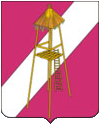 АДМИНИСТРАЦИЯ  СЕРГИЕВСКОГО СЕЛЬСКОГО ПОСЕЛЕНИЯКОРЕНОВСКОГО РАЙОНАПОСТАНОВЛЕНИЕ1 апреля 2015 года                                                                                     № 61ст. СергиевскаяО признании утратившими силу некоторых постановлений администрации Сергиевского сельского поселения Кореновского района С целью приведения нормативных правовых актов администрации Сергиевского сельского поселения Кореновского района в соответствие с действующим законодательством, п о с т а н о в л я ю:1. Признать утратившими силу:1.1. постановление администрации Сергиевского сельского поселения Кореновского района от 11.03.2013 № 34 «Об  утверждении  административного  регламента  администрации Сергиевского  сельского  поселения  Кореновского  района предоставления  муниципальной  услуги «Совершение  нотариальных  действий   администрацией  Сергиевского  сельского  поселения  Кореновского  района».1.2. постановление администрации Сергиевского сельского поселения Кореновского района от 16.04.2014 года № 42 «О внесении изменений в постановление администрации Сергиевского сельского поселения от 11.03.2013 № 34 «Об  утверждении  административного  регламента  администрации Сергиевского  сельского  поселения  Кореновского  района предоставления  муниципальной  услуги «Совершение  нотариальных  действий   администрацией  Сергиевского  сельского  поселения   Кореновского  района».2. Общему отделу администрации Сергиевского сельского поселения Кореновского района (Горгоцкая) обнародовать настоящее постановление в установленном порядке и разместить на официальном сайте Сергиевского сельского поселения Кореновского района в телекоммуникационной сети Интернет.3. Постановление вступает в силу со дня обнародования.Глава Сергиевского сельского поселения Кореновского района                                                                       С.А.Басеев